Healthy Eating PolicyIntroductory Statement: 

The focus of this policy is to support parents and pupils in relation to healthy eating habits from an early age. Practical suggestions are included, alternative snacks and treats as well as possible nutritious lunches.

This policy is linked to:SPHE: Taking Care of My Body - Food and Nutrition and Making ChoicesScience: Myself - Human Life ProcessesObjectives: To help children and parents make healthy food choicesTo improve the children's concentration and energy levelsTo develop an awareness of nutrition i.e. ingredients of foodGuidelines: A healthy lunch-box contains a piece of food from the lowest 4 levels of the Food PyramidSnacks for small break include fruit, vegetables, flapjacks, fruit yoghurts, fromage frais, crackers and raisins.Healthy fillings for sandwiches are encouraged The following foods are NOT permitted for lunch at anytime following a parental survey:Cake: Madeira/Lemon drizzle/Carrot/FruitMini PancakesMini Chocolate bar/Chocolate sweetsFunsize jelliesChocolate biscuitsChocolate MuffinsCroissantsChocolate cereal barsChewing gumLarge bars of any kindCrispsFizzy drinksPopcornChocolate SpreadNutellaMilk (due to a lack of refrigeration space)Water is encouraged, although juices (no added sugar/tooth-kind) may be used as an alternative.Please be aware that quite a lot of lunch items available are “dressed-up” as healthy, nutritious foods but which in reality are laced with sugar and other additives. We appeal to your common sense in this regard.
Exemptions: Children are allowed a small treat on Friday Only. The following is a list of the treats agreed following a parental survey:Plain biscuit – digestive, rich tea, fig roll, ginger nutBun: plain/chocolate chip/bun with icingChocolate/Yoghurt Rice CakeChildren will be allowed to have a treat day at the end of each term.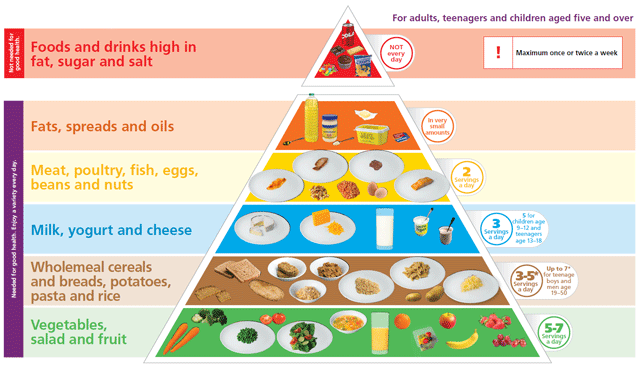 Lots of Great & Tasty Ideas
Snacks: 
Try ... whole-meal muffins, raisins, scones, flapjacks, raw vegetables, fruit, seeds, dried fruit, fruit yoghurts, crackers, fromage frais or bread

Drinks: 
Gulp Down ... water, unsweetened fruit juices, yoghurt drinks, vegetable drinks, or smoothies

Carbohydrates: 
What About ... whole-grain breads, rolls, bagels, wraps, oatcakes, crackers, pasta, rice, plain rice cakes or plain cereal bar.

Fillings could include: cheese, tuna, hummus, cold meats, lettuce, cucumber, tomato, onion, peppers, coleslaw or salad.

Fruit: 
Chop On ... apple, orange, banana, grape, pear, plum, kiwi, melon, grapefruit, pineapple and many more ...

Raw Vegetables: 
Crunch On ... carrots, peppers, cucumber, broccoli, tomatoes, sweetcorn and many more...Ratification and CommunicationThis policy was ratified by the BOM on __________ 2023.  Signed: ________________________ Chairperson       Signed: ________________________ Principal                        